Предмет:    ИЗО                                                             Дата проведения: 12.04.2017год                                                                                Учитель:  Кашапова О.В.                                                                 Класс:  6             Тема урока:  Объем – основа языка скульптуры, основные темы скульптуры, круглая скульптура (мелкая пластика). Цельность композиции, типизация, техника лепки фигур животных в движении.Тип урока: Урок изучения нового материала, закрепление старого материала.Вид урока: комбинированный.ТДЦ  урока:	Обучить: Познакомить учащихся с выразительными возможностями объёмного изображения, видами скульптурных изображений, связью объёма с окружающим пространством и освещением, художественными материалами, применяемыми в скульптуре, и их свойствами; Учить создавать объёмные изображения животных, используя пластилин;развить: моторику пальцев, фантазию, самостоятельно находить композиционные решение.воспитать: Воспитывать интерес к учебной деятельности и скульптурному искусству. Конечный результат: учащиеся знают, что такое объем в скульптуре, что такое целостность композиции и типизация.	Оборудование: краски, кисти, непроливайка, формат А4, гипс, цветное тесто, корзинки, пластилин, гипсовые яички.Литература: Министерство образования и науки Республики Казахстан. Костанайский гуманитарный институт. Костанайский педагогический колледж.  Методическое пособие. Цвет в инетрьере. Костанай 2004 год. Исакова Л.В.Методы обучения:1.Методы организации научно-познавательной деятельности:Словесные: рассказ, лекция, беседа.Наглядные: демонстрация, иллюстрация.Практические упражнения: трудовые действия.2.Методы стимулирования учебно-познавательной деятельности:Методы познавательной игры – загадки.               3.Методы поощрения Методы контроля за эффективностью учебно-познавательной деятельности:Методы устного, письменного контроля. Формы организации познавательной деятельности учащихся: фронтальная, групповая Дидактический материал: видеотека, карточки1.Организационный момент.Актуальность темыПовторение старого материала.Изучение нового материала. Исследовательская работа.Физ. минуткаПрактическая частьРефлексияДомашнее заданиеЭтап урокаСодержание учебного материалаПримечание1.Организационный момент.Приветствие, проверка присутствующих, проверка готовности учащихся, тема урока и цель, назначение дежурных.мин.2. Актуализация темы.Что такое скульптура? (Искусство создания объёмных художественных произведений путём резьбы, лепки или отливки.)Какие виды скульптуры мы проходили на прошлом уроке, назовите их? (горельеф – выдвинутые более, чем на половину, барельеф – выдвинутые менее, чем на половину и мемориал – надгробные памятники из мрамора и т.д.)Из чего делают скульптуры? (гипс, бронза, дерево, ракушечник, пластилин, мрамор, кварц или другие декоративно-поделочные камни)Для чего предназначены скульптуры? (для декора в интерьере – стен, потолков, лестницы; в экстерьере – стены, лестницы, крыша; в ландшафте – фонтаны, водопады, статуи несущие какую ни будь функциональность, назначение, практичность и т.д. )ТИПИЗАЦИЯ в искусстве — способ создания художественного образа в результате которого реализуется творческий процесс специфического для искусства обобщения и индивидуализации, воплощенных в художественном образе. 5 мин.3.Повторение старого  материала.Как получить зелёный цвет? – смешать синий и жёлтый.Как получить оранжевый цвет? – смешать красный и жёлтый.Как получить фиолетовый цвет? – смешать синий и красный.Молодцы! Вы хорошо помните составные цвета!Все цвета, которые имеют какой либо цветовой оттенок называют хроматическими (от греческого «хрома» - цвет). А такие цвета как белый, серый и чёрный не имеют цветовой оттенок, их называют ахроматическими (приставка «а» говорит об отрицании, т.е. нецветные цвета). 7 минутЭтап урокаСодержание учебного материалаПримечание4. . Новая тема. Всем известно, что скоро будет праздник «Пасха!», этот праздник считается православным, но все народы знают этот праздник, все мы любим пасхальные куличики, ждем когда начнем красить варенные яйца и разбивать их говоря: «Христос Воскресе», а в ответ слышим: «Воистину Воскрес!»А традиция пошла вот откуда: после того, как сына Божиего Иисуса распяли на кресте за грехи людские, на третий день после смерти он воскрес! И на Пасху к римскому императору Тиберию пришла Мария Магдалина с благой вестью: « Христос воскрес!»- сообщила она и преподнесла в дар императору куриное яйцо.Император рассмеялся и сказал, что скорее яйцо станет красным, чем он поверит в это. И на глазах у изумленной публики белое яйцо в руках Марии Магдалины стало красным! Когда Тиберий это увидел, он был поражен и ответил: «Воистину воскрес!».С тех самых пор возникла традиция красить яйца в красный цвет и приветствовать друг друга.Считается, что души умерших людей сходят с небес и приходят в этот день на свои места захоронения.И так дети, какие символы Пасхи вы знаете? Подсказка: « есть пасхальные яйца, есть пасхальные куличи, а есть перечислите дольше сами..?:Пасхальный кролик. История пасхального кролика берет начало ещё в дохристианской Германии, когда люди поклонялись языческим богам.Почиталась тогда и богиня весны и плодородия Остара. Наступление весны, а именно, день весеннего равноденствия было её праздником, а символом этого праздника стал кролик как самое плодовитое животное, символизирующее рождаемость.Но почему роль зверька, который прячет яйца, досталась именно кролику? Ведь яйца несет курица! Оказывается, «обычная» курица просто не могла нести такие красивые и яркие яйца. Немцам необходимо было придумать другой сказочный персонаж. Таких персонажей было много, однако именно зайчик/кролик прижился в роли волшебного зверька, несущего волшебные яйца.Агнец Божий.Во многих странах мира Пасха связана с образом ягненка. В Западной Европе его часто изображают на пасхальных открытках: ягненок, крест и надпись на латыни - Agnus Dei (Агнец Божий), а так же выпекают фигурку ягненка из теста и украшают ею праздничный стол.Гиацинты и нарциссыВоскресение Христово - праздник радостный, вместе с весной пробуждаются и наши души. Поэтому неудивительно, что одним из символов Пасхи стали цветы. Прежде всего - гиацинты и нарциссы. Кстати, в старину их называли пасхальными лилиями, украшали ими иконы и пасхальный стол.Еще один цветок, без которого никак не обойтись на Пасху. - белая гвоздикаПасхальное деревцеОдним из символов светлого праздника Воскресения Христова издавна является пасхальное деревце, олицетворяющее стоящее в раю Древо Жизни, Древо Познания Добра и Зла.В нашей стране пасхальное деревце делали из веток вербы, которые украшали разноцветными ленточками и перышками птиц.  Сейчас работа по группам т.е. по рядам. Каждому ряду я приготовила корзинку, вы самостоятельно должны оформить Пасхальную корзинку, слепить Пасхальные  яички, пасочку, цыпленка, ягненка или зайчика. Так же я приготовила вам яички из гипса для окрашивания, но можете слепить свои Пасхальные яички. А прежде, чем мы начнем практическую часть давайте решим кого вы будете лепить из животного или цыпленка, или всех?..7 мин.5.  Физ.минуткаИ так дети, скажите или покажите движения животного, которого я вам назову:Зайчик – прыгают все детки,Цыпленок – все детки пищат,Ягненок – все детки говорят – «МЕ-МЕ»,А теперь мне скажите кто какое животное хочет слепить по рядам и положить в свою корзинку.Все дети выполняют движения кто кого хочет лепить. Далее я сообщаю кто , и кого будут лепить по группам дети, если одна из группы показала одно движение, то та группа лепит одну фигурку в свою корзинку, если два движения, то две фигурки, если все три разных движения, то три фигурки. мин.6.Практическая частьСтароста класса помогает учителю и раздает глину и пластилин, гипсовые яички, тем кто забыл принести пластику. Вызываю троих учеников, они выполняют лепку животного и цыпленка, остальные лепят украшение на корзинку и раскрашивают маленькие яйца из гипса.18 минут.7.Рефлексия2 мин.Домашнее заданиеПринести гипс или пластилин, тема: «Лепка фигуры человека».2 мин.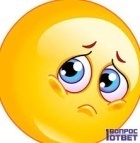 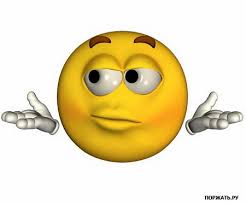 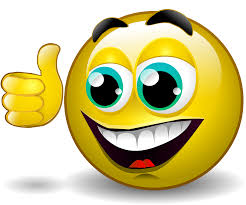 